关于吟诵  我们今天朗读课文的方法是很僵硬、很刻板的，所有字都差不多的高低长短快慢轻重等等。声音有高低、长短、强弱及音色四种要素。“我们的语言，是声调语言，还是旋律型声调语言，天然地与音乐相通。中国历史上，几乎没有作曲家。语音的长短高低轻重缓急，就化为音乐的旋律节奏。这就是“依字行腔”。然后根据情感调整旋律，这就叫‘依义行调’。音乐就诞生了。这件事，每个说汉语的中国人曾经都会。”（徐健顺）见字能歌。我们的汉字，每一个都像是一个音符，两句三年得，一吟双泪流。“故歌之为言也，长言之也。说（悦）之，故言之；言之不足，故长言之；长言之不足，故嗟叹之；嗟叹之不足，故不知手之舞之，足之蹈之也。”（ 《礼记· 乐记》）吟诵的最基本要求：平长、仄短、入促，（入声以外的）韵尾拖长，依字行腔、文读语音等。陈琴吟诵入门法：平声读长仄声短，声调准确音饱满。入声急促急收藏，韵音拖字音绵长。平声韵字气不换，仄声韵有顿挫感，抑扬轻重要自如，情绪力求最饱满。平仄的读法：古代汉语四声：     平     上  去   入现代汉语四声：阴平、阳平、上、去不考虑入声字的话，一声二声是平，三声四声是《元和韵谱》:“平声者哀而安，上声者厉而举，去声者清而远，入声者直而促。” 《康熙字典》前面有一首《分四声法》:“平声平道莫低昂，上声高呼猛烈强，去声分明哀远道，入声短促急收藏。”陈琴歌诀乐读法摘要：“乐”读lè时表示气息很顺畅，心情很愉悦；读yuè时表示像读歌谣那样有节奏感，有韵律美。歌诀乐读法师在古代疾读法的基础上，遵循文言的句式特征，依据古诗文吟诵音节的要求，多侧重逻辑的方式，或歌谣或念白或咏叹，采用书读一口气的方式，以明快的节奏大声而迅疾地诵读。此法适于背诵。歌诀乐读法最大的秘诀在于气息，读多了，气息自然会随着文气的变化而出现节奏快慢长短交替，甚至可以做到气息的节点刚好和文句的节奏停顿，重音强调，语气虚词合拍。较之如今的朗读而言，能迅疾把诵读者的情绪带入意境中，其情感更真切细腻。歌诀的特点是节奏感鲜明，更强调“语气”的晓畅、明快，整篇文章要求达到“一气呵成”的熟练程度。因此，在初读文章时，不适宜用歌诀乐读法。必须在对整篇文章有相当熟的基础上运用此法。目的是背诵成肌肉记忆。符合句式及文意要求的节奏，是陈琴歌诀乐读法最凸显的标志。诵读过程中，音节的轻重缓急都跟呼吸紧密配合。大量范文练习后，自然功成。汉语的文言句式，几乎每一篇每一段都适合以歌诀方式背诵。古文的“骈散”结合的行文风格非常适合歌诀乐读——可快歌可慢咏，可快板式念诵，可长调式咏吟。重要特征：1强弱、快慢对比强烈2字字铿锵，一气呵成3义群为主，句义不破4同句型连贯，如排比、对仗可以读出排山倒海的气势5转折、总结词语节拍感特别强，则可以读出让人驻足停留的深思。转折处、结尾处停顿换气、提气。6特殊词语的强调语气明显。如句义中心词（关键词）逻辑重音。动词首字重音，对比词重音。重音节吐字读出颗粒状。叠词、排比词尾顿音。虚词绵长，入声急促。问句调值升高。寻找“语气”的“起承转合”的气息点。一般而言，句首的助词有强烈的“提起”的语气感，帮助增强“起承转合”的效果；句尾的助词有明显的“停顿”语气，以显示“抑扬顿挫”的效果。对文本的充分理解基础上，根据文意确定逻辑重音7整篇都充满复踏歌谣的气韵避免一味的平念，过于单调成“念经”式，也并非只是追求快。步骤：1字正腔圆读准音。2在疏通文意基础上，正确断句，为寻找节奏做铺垫。3因文据意选择逻辑重音，根据逻辑重音调整节奏，使之能更好地传达情感。4因声求气，声断气不断，浩气潜引，在节奏与气韵相谐之中体悟经典精神。要领：发语词或总结词停顿。这类词本身并没有具体实义，主要是提醒读者注意，作者要发表议论了。夫、惟、盖、故等皆虚词。接续词要停顿、句末语气词要停顿。连珠句式要停顿。多个首字动词连用领起句子，读时停顿，加强句子的动作表现力。对偶排比句，读出文势。对比之处，读出两相对照之处所呈现出来的不同语气。反诘句和问答句连用之处，注意停顿和反问或慨叹语气。注重平仄相谐。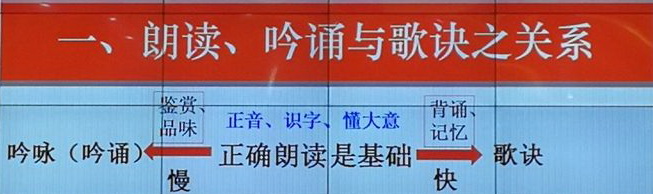 “读古文务要从声音证入，不知声音，终为门外汉耳。” “大抵学古文者，必要放声疾读，又缓读，只久之自悟；若但能默看，即终身作外行也。”“急读以求其体势，缓读以求其神味。”（姚鼐《惜抱轩尺・与陈项士》）曾文正公所谓“高声疾读以畅其气，恬吟密咏以探其趣”。